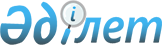 О признании утратившим силу постановление акимата Павлодарской области от 25 февраля 2016 года № 79/2 "Об утверждении Методики оценки деятельности административных государственных служащих корпуса "Б" исполнительных органов, финансируемых из местных бюджетов Павлодарской области"Постановление акимата Павлодарской области от 21 февраля 2017 года № 30/2. Зарегистрировано Департаментом юстиции Павлодарской области 9 марта 2017 года № 5399      В соответствии с пунктом 8 статьи 37 Закона Республики Казахстан от 23 января 2001 года "О местном государственном управлении и самоуправлении в Республике Казахстан" акимат Павлодарской области ПОСТАНОВЛЯЕТ:

      1. Признать утратившим силу постановление акимата Павлодарской области от 25 февраля 2016 года № 79/2 "Об утверждении Методики оценки деятельности административных государственных служащих корпуса "Б" исполнительных органов, финансируемых из местных бюджетов Павлодарской области" (зарегистрировано в Реестре государственной регистрации нормативных правовых актов за № 4976, опубликовано 12 марта 2016 года в газетах "Сарыарқа самалы", "Звезда Прииртышья").

      2. Государственному учреждению "Аппарат акима Павлодарской области" в установленном законодательством порядке обеспечить:

      государственную регистрацию настоящего постановления в территориальном органе юстиции;

      официальное опубликование настоящего постановления;

      размещение настоящего постановления на интернет-ресурсе акимата Павлодарской области.

      3. Контроль за исполнением настоящего постановления возложить на руководителя аппарата акима области Уразгулова Р.К.

      4. Настоящее постановление вводится в действие по истечении десяти календарных дней после дня его первого официального опубликования.


					© 2012. РГП на ПХВ «Институт законодательства и правовой информации Республики Казахстан» Министерства юстиции Республики Казахстан
				
      Аким области

Б. Бакауов
